           Администрация                                                                                                                                        сельского поселения           КИНЕЛЬСКИЙ      муниципального района Кинельский Самарской области       ПОСТАНОВЛЕНИЕ      от    14.06.2023 года   № 46«О назначении общественных обсуждений по вопросу установления публичного сервитута площадью 12519 кв.м. для прохода и проезда неограниченного круга лиц и выполнения полномочий ОМС в кадастровом квартале 63:22:1503008 » В соответствии статьей 23 Земельного Кодекса Российской Федерации, статьями 6, 8 Закона Самарской области от 11 марта 2005 года № 94-ГД «О земле», Решением Собрания представителей сельского поселения Кинельский  № 325 от 23.01.2020 года «Об утверждении Порядка организации и проведении общественных или публичных слушаний по вопросам градостроительной деятельности на территории сельского поселения Кинельский муниципального района Кинельский Самарской области» Уставом сельского поселения Кинельский  муниципального района Кинельский Самарской области, в целях определения общественной значимости и выявления общественного мнения по вопросу установления публичного сервитута для прохода и проезда и выполнения полномочий ОМС площадью 12519 кв.м.  в кадастровом квартале 63:22:1503008, администрация сельского поселения  Кинельский ПОСТАНОВЛЯЕТ:1. Назначить с 15.06.2023 года по 05.07.2023 года общественные обсуждения  для определения общественной значимости и выявления общественного мнения по вопросу установления публичного сервитута для прохода и проезда и выполнения полномочий ОМС площадью 12519 кв.м.  в кадастровом квартале 63:22:1503008  на территории сельского поселения  Кинельский  муниципального района Кинельский Самарской области2. Назначить лицом, ответственным за организацию и проведение общественных обсуждений для определения общественной значимости и выявления общественного мнения по вопросу установления публичного сервитута для прохода и проезда и выполнения полномочий ОМС на части  земельных участков  площадью 12519 кв.м.  в кадастровом квартале 63:22:1503008, И.о. главы Администрации сельского поселения Кинельский муниципального района Кинельский Сергея Ривкатовича Гилязова., лицом, ответственным за ведение протокола общественных обсуждений специалиста МБУ «Муниципальный Комплекс» с.п. Кинельский Коновалова Сергея Леонидовича 3.	Определить местом проведения общественных обсуждений, в том числе местом проведения мероприятий по информированию жителей сельского поселения  Кинельский муниципального района Кинельский для определения общественной значимости и выявления общественного мнения по вопросу установления публичного сервитута для прохода и проезда и выполнения полномочий ОМС площадью 12519 кв.м.  в кадастровом квартале 63:22:1503008, здание администрации сельского поселения Кинельский, расположенное по адресу: 446410, Самарская область, Кинельский район, пос. Кинельский,  ул. Южная. д. 17 4. С 15.06.2023 года по 05.07.2023  открыть экспозицию с размещением информации по вопросу определения общественной значимости и выявления общественного мнения по вопросу установления публичного сервитута для прохода и проезда и выполнения полномочий ОМС площадью 12519 кв.м.  в кадастровом квартале 63:22:1503008 в здании администрации сельского поселения  Кинельский, расположенное по адресу: 446410, Самарская область, Кинельский район, пос. Кинельский,  ул. Южная, д. 17, время работы экспозиции в рабочие дни с 09:00 до 15:00;5. Мероприятия по информированию жителей сельского поселения  Кинельский по общественным обсуждениям для определения общественной значимости и выявления общественного мнения по вопросу установления публичного сервитута для прохода и проезда и выполнения полномочий ОМС площадью 12519 кв.м.  в кадастровом квартале 63:22:1503008 назначить на 05.07.2023 года  в период с 09:00 до 11:00 с участием заинтересованных сторон;6. Прием замечаний и предложений от заинтересованных лиц по общественным обсуждениям для определения общественной значимости и выявления общественного мнения по вопросу установления публичного сервитута для прохода и проезда и выполнения полномочий ОМС площадью 12519 кв.м.  в кадастровом квартале 63:22:1503008, осуществляется И.о. Главы сельского поселения Кинельский Гилязовым С.Р. с 15.06.2023 года по 05.07.2023  г,  по адресу: 446410, Самарская область, Кинельский район, пос. Кинельский, ул.  Южная,  д. 17;7. Опубликовать настоящее постановление на официальном сайте администрации сельского поселения  Кинельский в информационно-телекоммуникационной сети «Интернет» и газете «Вестник» сельского поселения Кинельский8. Настоящее постановление вступает в силу после его официального опубликования.   Приложение: Описание местоположения границ И.о. главы  сельского поселения  Кинельский муниципального района Кинельский Самарской области								С.Р. Гилязов ОПИСАНИЕ МЕСТОПОЛОЖЕНИЯ ГРАНИЦПубличный сервитут устанавливается в целях прохода и проезда для нужд местного населения(наименование объекта, местоположение границ которого описано (далее - объект)Раздел 1Раздел 2Раздел 3Раздел 5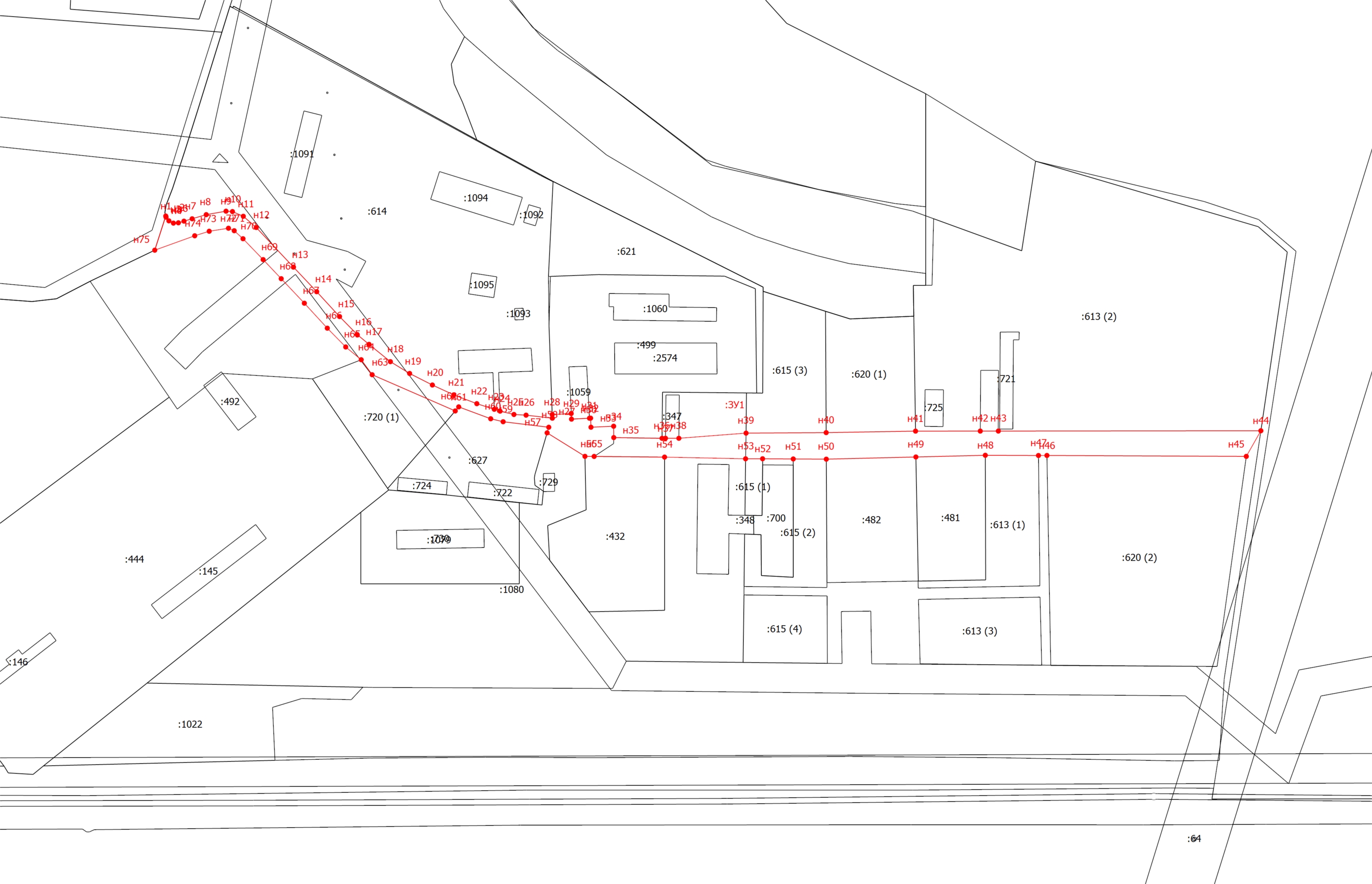 Сведения об объектеСведения об объектеСведения об объектеN п/пХарактеристики объектаОписание характеристик1231Местоположение объектаСамарская область, Кинельский р-н, с.п. Кинельский.2Площадь объекта ± величина погрешности определения площади (P ± ∆P), м²12519± 9793Иные характеристики объекта1. Публичный сервитут устанавливается в целяхпрохода и проезда неограниченного круга лицСведения о местоположении границ объектаСведения о местоположении границ объектаСведения о местоположении границ объектаСведения о местоположении границ объектаСведения о местоположении границ объектаСведения о местоположении границ объектаСведения о местоположении границ объектаСведения о местоположении границ объектаСведения о местоположении границ объектаСведения о местоположении границ объекта1. Система координат МСК-631. Система координат МСК-631. Система координат МСК-631. Система координат МСК-631. Система координат МСК-631. Система координат МСК-631. Система координат МСК-631. Система координат МСК-631. Система координат МСК-631. Система координат МСК-632. Сведения о характерных точках границ объекта2. Сведения о характерных точках границ объекта2. Сведения о характерных точках границ объекта2. Сведения о характерных точках границ объекта2. Сведения о характерных точках границ объекта2. Сведения о характерных точках границ объекта2. Сведения о характерных точках границ объекта2. Сведения о характерных точках границ объекта2. Сведения о характерных точках границ объекта2. Сведения о характерных точках границ объектаОбозначение характерных точек границКоординаты, мКоординаты, мКоординаты, мМетод определения координат характерной точкиМетод определения координат характерной точкиСредняя квадратическая погрешность положения характерной точки (Mt), мСредняя квадратическая погрешность положения характерной точки (Mt), мОписаниеобозначения точки на местности (приналичии)Описаниеобозначения точки на местности (приналичии)Обозначение характерных точек границXXYМетод определения координат характерной точкиМетод определения координат характерной точкиСредняя квадратическая погрешность положения характерной точки (Mt), мСредняя квадратическая погрешность положения характерной точки (Mt), мОписаниеобозначения точки на местности (приналичии)Описаниеобозначения точки на местности (приналичии)1223445566----------3. Сведения о характерных точках части (частей) границы объекта3. Сведения о характерных точках части (частей) границы объекта3. Сведения о характерных точках части (частей) границы объекта3. Сведения о характерных точках части (частей) границы объекта3. Сведения о характерных точках части (частей) границы объекта3. Сведения о характерных точках части (частей) границы объекта3. Сведения о характерных точках части (частей) границы объекта3. Сведения о характерных точках части (частей) границы объекта3. Сведения о характерных точках части (частей) границы объекта3. Сведения о характерных точках части (частей) границы объектаОбозначение характерных точек части границыКоординаты, мКоординаты, мКоординаты, мКоординаты, мМетод определения координат характерной точкиМетод определения координат характерной точкиСредняя квадратическая погрешность положенияхарактерной точки (Mt), мСредняя квадратическая погрешность положенияхарактерной точки (Mt), мОписаниеобозначения точки на местности (при наличии)Обозначение характерных точек части границыXXYYМетод определения координат характерной точкиМетод определения координат характерной точкиСредняя квадратическая погрешность положенияхарактерной точки (Mt), мСредняя квадратическая погрешность положенияхарактерной точки (Mt), мОписаниеобозначения точки на местности (при наличии)1223344556Часть N 1Часть N 1Часть N 1Часть N 1Часть N 1Часть N 1Часть N 1Часть N 1Часть N 1Часть N 1н 1394451.222208637.602208637.602208637.60Геодезический методГеодезический метод2.52.5-н 2394450.952208642.162208642.162208642.16Геодезический методГеодезический метод2.52.5-н 3394447.602208649.872208649.872208649.87Геодезический методГеодезический метод2.52.5-н 4394439.642208659.082208659.082208659.08Геодезический методГеодезический метод2.52.5-н 5394411.482208685.542208685.542208685.54Геодезический методГеодезический метод2.52.5-н 6394394.022208702.032208702.032208702.03Геодезический методГеодезический метод2.52.5-н 7394376.352208718.262208718.262208718.26Геодезический методГеодезический метод2.52.5-н 8394363.582208730.792208730.792208730.79Геодезический методГеодезический метод2.52.5-н 9394356.602208739.202208739.202208739.20Геодезический методГеодезический метод2.52.5-н 10394344.312208754.392208754.392208754.39Геодезический методГеодезический метод2.52.5-н 11394335.912208768.072208768.072208768.07Геодезический методГеодезический метод2.52.5-н 12394327.712208784.232208784.232208784.23Геодезический методГеодезический метод2.52.5-н 13394320.722208799.422208799.422208799.42Геодезический методГеодезический метод2.52.5-н 14394314.452208815.822208815.822208815.82Геодезический методГеодезический метод2.52.5-н 15394310.462208828.222208828.222208828.22Геодезический методГеодезический метод2.52.5-н 16394309.142208832.342208832.342208832.34Геодезический методГеодезический метод2.52.5-н 17394306.772208842.192208842.192208842.19Геодезический методГеодезический метод2.52.5-н 18394306.292208850.822208850.822208850.82Геодезический методГеодезический метод2.52.5-н 19394304.142208869.492208869.492208869.49Геодезический методГеодезический метод2.52.5-н 20394306.732208869.392208869.392208869.39Геодезический методГеодезический метод2.52.5-н 21394307.472208882.902208882.902208882.90Геодезический методГеодезический метод2.52.5-н 22394303.472208883.092208883.092208883.09Геодезический методГеодезический метод2.52.5-н 23394304.122208895.882208895.882208895.88Геодезический методГеодезический метод2.52.5-н 24394304.162208896.692208896.692208896.69Геодезический методГеодезический метод2.52.5-н 25394297.722208896.942208896.942208896.94Геодезический методГеодезический метод2.52.5-н 26394298.412208913.052208913.052208913.05Геодезический методГеодезический метод2.52.5-н 27394290.362208913.122208913.122208913.12Геодезический методГеодезический метод2.52.5-н 28394289.842208947.442208947.442208947.44Геодезический методГеодезический метод2.52.5-н 29394289.882208949.892208949.892208949.89Геодезический методГеодезический метод2.52.5-н 30394289.862208959.392208959.392208959.39Геодезический методГеодезический метод2.52.5-н 31394293.532209007.162209007.162209007.16Геодезический методГеодезический метод2.52.5-н 32394293.882209064.082209064.082209064.08Геодезический методГеодезический метод2.52.5-н 33394294.942209127.602209127.602209127.60Геодезический методГеодезический метод2.52.5-н 34394294.982209173.592209173.592209173.59Геодезический методГеодезический метод2.52.5-н 35394295.002209186.422209186.422209186.42Геодезический методГеодезический метод2.52.5-н 36394295.212209373.002209373.002209373.00Геодезический методГеодезический метод2.52.5-н 37394276.992209362.642209362.642209362.64Геодезический методГеодезический метод2.52.5-н 38394277.652209220.962209220.962209220.96Геодезический методГеодезический метод2.52.5-н 39394277.622209214.962209214.962209214.96Геодезический методГеодезический метод2.52.5-н 40394277.772209177.172209177.172209177.17Геодезический методГеодезический метод2.52.5-н 41394276.572209127.832209127.832209127.83Геодезический методГеодезический метод2.52.5-н 42394275.032209064.172209064.172209064.17Геодезический методГеодезический метод2.52.5-н 43394275.162209040.692209040.692209040.69Геодезический методГеодезический метод2.52.5-н 44394275.312209018.892209018.892209018.89Геодезический методГеодезический метод2.52.5-н 45394275.292209006.822209006.822209006.82Геодезический методГеодезический метод2.52.5-н 46394276.482208949.242208949.242208949.24Геодезический методГеодезический метод2.52.5-н 47394276.962208899.192208899.192208899.19Геодезический методГеодезический метод2.52.5-н 48394277.032208892.662208892.662208892.66Геодезический методГеодезический метод2.52.5-н 49394293.722208865.782208865.782208865.78Геодезический методГеодезический метод2.52.5-н 50394297.702208866.942208866.942208866.94Геодезический методГеодезический метод2.52.5-н 51394301.622208834.522208834.522208834.52Геодезический методГеодезический метод2.52.5-н 52394303.732208825.692208825.692208825.69Геодезический методГеодезический метод2.52.5-н 53394312.162208802.962208802.962208802.96Геодезический методГеодезический метод2.52.5-н 54394309.282208800.492208800.492208800.49Геодезический методГеодезический метод2.52.5-н 55394335.032208741.422208741.422208741.42Геодезический методГеодезический метод2.52.5-н 56394345.662208733.672208733.672208733.67Геодезический методГеодезический метод2.52.5-н 57394354.742208722.652208722.652208722.65Геодезический методГеодезический метод2.52.5-н 58394368.092208709.562208709.562208709.56Геодезический методГеодезический метод2.52.5-н 59394385.842208693.252208693.252208693.25Геодезический методГеодезический метод2.52.5-н 60394403.242208676.822208676.822208676.82Геодезический методГеодезический метод2.52.5-н 61394416.822208663.972208663.972208663.97Геодезический методГеодезический метод2.52.5-н 62394431.652208649.662208649.662208649.66Геодезический методГеодезический метод2.52.5-н 63394437.332208643.412208643.412208643.41Геодезический методГеодезический метод2.52.5-н 64394439.102208639.332208639.332208639.33Геодезический методГеодезический метод2.52.5-н 65394436.972208625.642208625.642208625.64Геодезический методГеодезический метод2.52.5-н 66394433.732208615.342208615.342208615.34Геодезический методГеодезический метод2.52.5-н 67394423.512208586.942208586.942208586.94Геодезический методГеодезический метод2.52.5-н 68394447.772208594.762208594.762208594.76Геодезический методГеодезический метод2.52.5-н 69394446.982208594.962208594.962208594.96Геодезический методГеодезический метод2.52.5-н 70394444.352208596.992208596.992208596.99Геодезический методГеодезический метод2.52.5-н 71394442.752208600.202208600.202208600.20Геодезический методГеодезический метод2.52.5-н 72394442.962208603.742208603.742208603.74Геодезический методГеодезический метод2.52.5-н 73394444.132208607.702208607.702208607.70Геодезический методГеодезический метод2.52.5-н 74394445.822208613.522208613.522208613.52Геодезический методГеодезический метод2.52.5-н 75394448.762208623.532208623.532208623.53Геодезический методГеодезический метод2.52.5-н 1394451.222208637.602208637.602208637.60Геодезический методГеодезический метод2.52.5-н 2394450.952208642.162208642.162208642.16Геодезический методГеодезический метод2.52.5-н 3394447.602208649.872208649.872208649.87Геодезический методГеодезический метод2.52.5-н 4394439.642208659.082208659.082208659.08Геодезический методГеодезический метод2.52.5-н 5394411.482208685.542208685.542208685.54Геодезический методГеодезический метод2.52.5-н 6394394.022208702.032208702.032208702.03Геодезический методГеодезический метод2.52.5-н 7394376.352208718.262208718.262208718.26Геодезический методГеодезический метод2.52.5-н 8394363.582208730.792208730.792208730.79Геодезический методГеодезический метод2.52.5-н 9394356.602208739.202208739.202208739.20Геодезический методГеодезический метод2.52.5-н 10394344.312208754.392208754.392208754.39Геодезический методГеодезический метод2.52.5-н 11394335.912208768.072208768.072208768.07Геодезический методГеодезический метод2.52.5-н 12394327.712208784.232208784.232208784.23Геодезический методГеодезический метод2.52.5-н 13394320.722208799.422208799.422208799.42Геодезический методГеодезический метод2.52.5-н 14394314.452208815.822208815.822208815.82Геодезический методГеодезический метод2.52.5-н 15394310.462208828.222208828.222208828.22Геодезический методГеодезический метод2.52.5-н 16394309.142208832.342208832.342208832.34Геодезический методГеодезический метод2.52.5-н 17394306.772208842.192208842.192208842.19Геодезический методГеодезический метод2.52.5-н 18394306.292208850.822208850.822208850.82Геодезический методГеодезический метод2.52.5-н 19394304.142208869.492208869.492208869.49Геодезический методГеодезический метод2.52.5-н 20394306.732208869.392208869.392208869.39Геодезический методГеодезический метод2.52.5-н 21394307.472208882.902208882.902208882.90Геодезический методГеодезический метод2.52.5-н 22394303.472208883.092208883.092208883.09Геодезический методГеодезический метод2.52.5-н 23394304.122208895.882208895.882208895.88Геодезический методГеодезический метод2.52.5-н 24394304.162208896.692208896.692208896.69Геодезический методГеодезический метод2.52.5-н 25394297.722208896.942208896.942208896.94Геодезический методГеодезический метод2.52.5-н 26394298.412208913.052208913.052208913.05Геодезический методГеодезический метод2.52.5-н 27394290.362208913.122208913.122208913.12Геодезический методГеодезический метод2.52.5-н 28394289.842208947.442208947.442208947.44Геодезический методГеодезический метод2.52.5-н 29394289.882208949.892208949.892208949.89Геодезический методГеодезический метод2.52.5-н 30394289.862208959.392208959.392208959.39Геодезический методГеодезический метод2.52.5-н 31394293.532209007.162209007.162209007.16Геодезический методГеодезический метод2.52.5-н 32394293.882209064.082209064.082209064.08Геодезический методГеодезический метод2.52.5-н 33394294.942209127.602209127.602209127.60Геодезический методГеодезический метод2.52.5-н 34394294.982209173.592209173.592209173.59Геодезический методГеодезический метод2.52.5-н 35394295.002209186.422209186.422209186.42Геодезический методГеодезический метод2.52.5-н 36394295.212209373.002209373.002209373.00Геодезический методГеодезический метод2.52.5-н 37394276.992209362.642209362.642209362.64Геодезический методГеодезический метод2.52.5-н 38394277.652209220.962209220.962209220.96Геодезический методГеодезический метод2.52.5-н 39394277.622209214.962209214.962209214.96Геодезический методГеодезический метод2.52.5-н 40394277.772209177.172209177.172209177.17Геодезический методГеодезический метод2.52.5-н 41394276.572209127.832209127.832209127.83Геодезический методГеодезический метод2.52.5-н 42394275.032209064.172209064.172209064.17Геодезический методГеодезический метод2.52.5-н 43394275.162209040.692209040.692209040.69Геодезический методГеодезический метод2.52.5-н 44394275.312209018.892209018.892209018.89Геодезический методГеодезический метод2.52.5-н 45394275.292209006.822209006.822209006.82Геодезический методГеодезический метод2.52.5-н 46394276.482208949.242208949.242208949.24Геодезический методГеодезический метод2.52.5-н 47394276.962208899.192208899.192208899.19Геодезический методГеодезический метод2.52.5-н 48394277.032208892.662208892.662208892.66Геодезический методГеодезический метод2.52.5-н 49394293.722208865.782208865.782208865.78Геодезический методГеодезический метод2.52.5-н 50394297.702208866.942208866.942208866.94Геодезический методГеодезический метод2.52.5-н 51394301.622208834.522208834.522208834.52Геодезический методГеодезический метод2.52.5-н 52394303.732208825.692208825.692208825.69Геодезический методГеодезический метод2.52.5-н 53394312.162208802.962208802.962208802.96Геодезический методГеодезический метод2.52.5-н 54394309.282208800.492208800.492208800.49Геодезический методГеодезический метод2.52.5-н 55394335.032208741.422208741.422208741.42Геодезический методГеодезический метод2.52.5-н 56394345.662208733.672208733.672208733.67Геодезический методГеодезический метод2.52.5-н 57394354.742208722.652208722.652208722.65Геодезический методГеодезический метод2.52.5-н 58394368.092208709.562208709.562208709.56Геодезический методГеодезический метод2.52.5-н 59394385.842208693.252208693.252208693.25Геодезический методГеодезический метод2.52.5-н 60394403.242208676.822208676.822208676.82Геодезический методГеодезический метод2.52.5-н 61394416.822208663.972208663.972208663.97Геодезический методГеодезический метод2.52.5-н 62394431.652208649.662208649.662208649.66Геодезический методГеодезический метод2.52.5-н 63394437.332208643.412208643.412208643.41Геодезический методГеодезический метод2.52.5-н 64394439.102208639.332208639.332208639.33Геодезический методГеодезический метод2.52.5-н 65394436.972208625.642208625.642208625.64Геодезический методГеодезический метод2.52.5-н 66394433.732208615.342208615.342208615.34Геодезический методГеодезический метод2.52.5-н 67394423.512208586.942208586.942208586.94Геодезический методГеодезический метод2.52.5-н 68394447.772208594.762208594.762208594.76Геодезический методГеодезический метод2.52.5-н 69394446.982208594.962208594.962208594.96Геодезический методГеодезический метод2.52.5-н 70394444.352208596.992208596.992208596.99Геодезический методГеодезический метод2.52.5-н 71394442.752208600.202208600.202208600.20Геодезический методГеодезический метод2.52.5-н 72394442.962208603.742208603.742208603.74Геодезический методГеодезический метод2.52.5-н 73394444.132208607.702208607.702208607.70Геодезический методГеодезический метод2.52.5-н 74394445.822208613.522208613.522208613.52Геодезический методГеодезический метод2.52.5-н 75394448.762208623.532208623.532208623.53Геодезический методГеодезический метод2.52.5-н 1394451.222208637.602208637.602208637.60Геодезический методГеодезический метод2.52.5-н 2394450.952208642.162208642.162208642.16Геодезический методГеодезический метод2.52.5-н 3394447.602208649.872208649.872208649.87Геодезический методГеодезический метод2.52.5-н 4394439.642208659.082208659.082208659.08Геодезический методГеодезический метод2.52.5-н 5394411.482208685.542208685.542208685.54Геодезический методГеодезический метод2.52.5-н 6394394.022208702.032208702.032208702.03Геодезический методГеодезический метод2.52.5-н 7394376.352208718.262208718.262208718.26Геодезический методГеодезический метод2.52.5-н 8394363.582208730.792208730.792208730.79Геодезический методГеодезический метод2.52.5-н 9394356.602208739.202208739.202208739.20Геодезический методГеодезический метод2.52.5-н 10394344.312208754.392208754.392208754.39Геодезический методГеодезический метод2.52.5-н 11394335.912208768.072208768.072208768.07Геодезический методГеодезический метод2.52.5-н 12394327.712208784.232208784.232208784.23Геодезический методГеодезический метод2.52.5-н 13394320.722208799.422208799.422208799.42Геодезический методГеодезический метод2.52.5-н 14394314.452208815.822208815.822208815.82Геодезический методГеодезический метод2.52.5-н 15394310.462208828.222208828.222208828.22Геодезический методГеодезический метод2.52.5-н 16394309.142208832.342208832.342208832.34Геодезический методГеодезический метод2.52.5-н 17394306.772208842.192208842.192208842.19Геодезический методГеодезический метод2.52.5-н 18394306.292208850.822208850.822208850.82Геодезический методГеодезический метод2.52.5-н 19394304.142208869.492208869.492208869.49Геодезический методГеодезический метод2.52.5-н 20394306.732208869.392208869.392208869.39Геодезический методГеодезический метод2.52.5-н 21394307.472208882.902208882.902208882.90Геодезический методГеодезический метод2.52.5-н 22394303.472208883.092208883.092208883.09Геодезический методГеодезический метод2.52.5-н 23394304.122208895.882208895.882208895.88Геодезический методГеодезический метод2.52.5-н 24394304.162208896.692208896.692208896.69Геодезический методГеодезический метод2.52.5-н 25394297.722208896.942208896.942208896.94Геодезический методГеодезический метод2.52.5-н 26394298.412208913.052208913.052208913.05Геодезический методГеодезический метод2.52.5-н 27394290.362208913.122208913.122208913.12Геодезический методГеодезический метод2.52.5-н 28394289.842208947.442208947.442208947.44Геодезический методГеодезический метод2.52.5-н 29394289.882208949.892208949.892208949.89Геодезический методГеодезический метод2.52.5-н 30394289.862208959.392208959.392208959.39Геодезический методГеодезический метод2.52.5-н 31394293.532209007.162209007.162209007.16Геодезический методГеодезический метод2.52.5-н 32394293.882209064.082209064.082209064.08Геодезический методГеодезический метод2.52.5-н 33394294.942209127.602209127.602209127.60Геодезический методГеодезический метод2.52.5-н 34394294.982209173.592209173.592209173.59Геодезический методГеодезический метод2.52.5-н 35394295.002209186.422209186.422209186.42Геодезический методГеодезический метод2.52.5-н 36394295.212209373.002209373.002209373.00Геодезический методГеодезический метод2.52.5-н 37394276.992209362.642209362.642209362.64Геодезический методГеодезический метод2.52.5-н 38394277.652209220.962209220.962209220.96Геодезический методГеодезический метод2.52.5-н 39394277.622209214.962209214.962209214.96Геодезический методГеодезический метод2.52.5-н 40394277.772209177.172209177.172209177.17Геодезический методГеодезический метод2.52.5-н 41394276.572209127.832209127.832209127.83Геодезический методГеодезический метод2.52.5-н 42394275.032209064.172209064.172209064.17Геодезический методГеодезический метод2.52.5-н 43394275.162209040.692209040.692209040.69Геодезический методГеодезический метод2.52.5-н 44394275.312209018.892209018.892209018.89Геодезический методГеодезический метод2.52.5-н 45394275.292209006.822209006.822209006.82Геодезический методГеодезический метод2.52.5-н 46394276.482208949.242208949.242208949.24Геодезический методГеодезический метод2.52.5-н 47394276.962208899.192208899.192208899.19Геодезический методГеодезический метод2.52.5-н 48394277.032208892.662208892.662208892.66Геодезический методГеодезический метод2.52.5-н 49394293.722208865.782208865.782208865.78Геодезический методГеодезический метод2.52.5-н 50394297.702208866.942208866.942208866.94Геодезический методГеодезический метод2.52.5-н 51394301.622208834.522208834.522208834.52Геодезический методГеодезический метод2.52.5-н 52394303.732208825.692208825.692208825.69Геодезический методГеодезический метод2.52.5-н 53394312.162208802.962208802.962208802.96Геодезический методГеодезический метод2.52.5-н 54394309.282208800.492208800.492208800.49Геодезический методГеодезический метод2.52.5-н 55394335.032208741.422208741.422208741.42Геодезический методГеодезический метод2.52.5-н 56394345.662208733.672208733.672208733.67Геодезический методГеодезический метод2.52.5-н 57394354.742208722.652208722.652208722.65Геодезический методГеодезический метод2.52.5-н 58394368.092208709.562208709.562208709.56Геодезический методГеодезический метод2.52.5-н 59394385.842208693.252208693.252208693.25Геодезический методГеодезический метод2.52.5-н 60394403.242208676.822208676.822208676.82Геодезический методГеодезический метод2.52.5-н 61394416.822208663.972208663.972208663.97Геодезический методГеодезический метод2.52.5-н 62394431.652208649.662208649.662208649.66Геодезический методГеодезический метод2.52.5-н 63394437.332208643.412208643.412208643.41Геодезический методГеодезический метод2.52.5-н 64394439.102208639.332208639.332208639.33Геодезический методГеодезический метод2.52.5-н 65394436.972208625.642208625.642208625.64Геодезический методГеодезический метод2.52.5-н 66394433.732208615.342208615.342208615.34Геодезический методГеодезический метод2.52.5-н 67394423.512208586.942208586.942208586.94Геодезический методГеодезический метод2.52.5-н 68394447.772208594.762208594.762208594.76Геодезический методГеодезический метод2.52.5-н 69394446.982208594.962208594.962208594.96Геодезический методГеодезический метод2.52.5-н 70394444.352208596.992208596.992208596.99Геодезический методГеодезический метод2.52.5-н 71394442.752208600.202208600.202208600.20Геодезический методГеодезический метод2.52.5-н 72394442.962208603.742208603.742208603.74Геодезический методГеодезический метод2.52.5-н 73394444.132208607.702208607.702208607.70Геодезический методГеодезический метод2.52.5-н 74394445.822208613.522208613.522208613.52Геодезический методГеодезический метод2.52.5-н 75394448.762208623.532208623.532208623.53Геодезический методГеодезический метод2.52.5-н 1394451.222208637.602208637.602208637.60Геодезический методГеодезический метод2.52.5-Сведения о местоположении измененных (уточненных) границ объектаСведения о местоположении измененных (уточненных) границ объектаСведения о местоположении измененных (уточненных) границ объектаСведения о местоположении измененных (уточненных) границ объектаСведения о местоположении измененных (уточненных) границ объектаСведения о местоположении измененных (уточненных) границ объектаСведения о местоположении измененных (уточненных) границ объектаСведения о местоположении измененных (уточненных) границ объекта1. Система координат МСК-631. Система координат МСК-631. Система координат МСК-631. Система координат МСК-631. Система координат МСК-631. Система координат МСК-631. Система координат МСК-631. Система координат МСК-632. Сведения о характерных точках границ объекта2. Сведения о характерных точках границ объекта2. Сведения о характерных точках границ объекта2. Сведения о характерных точках границ объекта2. Сведения о характерных точках границ объекта2. Сведения о характерных точках границ объекта2. Сведения о характерных точках границ объекта2. Сведения о характерных точках границ объектаОбозначение характерных точек границСуществующие координаты, мСуществующие координаты, мИзмененные (уточненные) координаты, мИзмененные (уточненные) координаты, мМетод определения координат характернойточкиСредняя квадратическая погрешность положенияхарактерной точки (Mt), мОписание обозначения точки наместности (при наличии)Обозначение характерных точек границXYXYМетод определения координат характернойточкиСредняя квадратическая погрешность положенияхарактерной точки (Mt), мОписание обозначения точки наместности (при наличии)12345678--------3. Сведения о характерных точках части (частей) границы объекта3. Сведения о характерных точках части (частей) границы объекта3. Сведения о характерных точках части (частей) границы объекта3. Сведения о характерных точках части (частей) границы объекта3. Сведения о характерных точках части (частей) границы объекта3. Сведения о характерных точках части (частей) границы объекта3. Сведения о характерных точках части (частей) границы объекта3. Сведения о характерных точках части (частей) границы объектаОбозначение характерных точек части границыСуществующие координаты, мСуществующие координаты, мИзмененные (уточненные) координаты, мИзмененные (уточненные) координаты, мМетод определения координат характернойточкиСредняя квадратическая погрешность положенияхарактерной точки (Mt), мОписание обозначения точки наместности (при наличии)Обозначение характерных точек части границыXYXYМетод определения координат характернойточкиСредняя квадратическая погрешность положенияхарактерной точки (Mt), мОписание обозначения точки наместности (при наличии)12345678--------План границ объектаПлан границ объектаПлан границ объектаОбзорная схема границ ЗОУИТОбзорная схема границ ЗОУИТОбзорная схема границ ЗОУИТ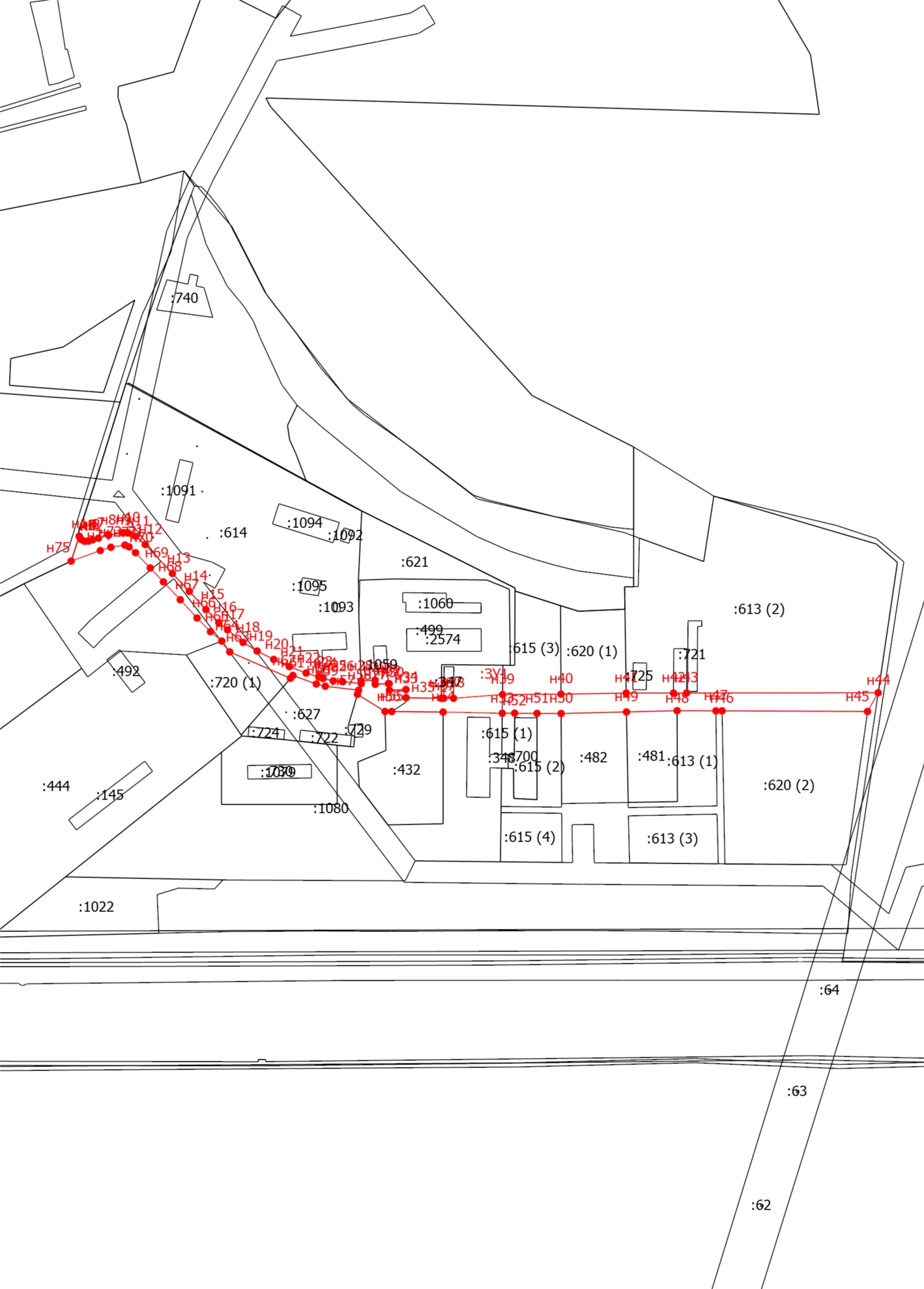 Используемые условные знаки и обозначения:Используемые условные знаки и обозначения:Используемые условные знаки и обозначения: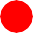 Характерная точка границы объектаХарактерная точка границы объекта1Надписи номеров характерных точек границы объектаНадписи номеров характерных точек границы объектаГраница действия публичного сервитутаГраница действия публичного сервитутаСуществующая часть границы, имеющиеся в ЕГРН сведения о которой достаточны для определения ее местоположенияСуществующая часть границы, имеющиеся в ЕГРН сведения о которой достаточны для определения ее местоположения:1783Надписи кадастрового номера земельного участкаНадписи кадастрового номера земельного участкаГраница кадастрового кварталаГраница кадастрового квартала63:22:0000000Обозначение кадастрового кварталаОбозначение кадастрового кварталаПодпись  	Подпись  	Дата 13 мая 2023 г.Место для оттиска печати (при наличии) лица, составившего описание местоположения границ объектаМесто для оттиска печати (при наличии) лица, составившего описание местоположения границ объектаМесто для оттиска печати (при наличии) лица, составившего описание местоположения границ объекта